Ассоциация школ Международного Бакалавриата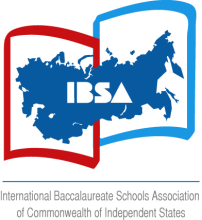 Заявкана участие в IV фестивале исследовательских работ студентов IB PYP                                 15 февраля 2019 год                            МоскваДополнительно сопровождающие взрослыеПримечание (что необходимо дополнительно приготовить для презентации)Город Город Город Школа Школа Школа Класс Класс Класс Участие в кластерах Участие в кластерах Участие в кластерах 1«Share your research»Презентация результатов исследования(для всех возрастов)2«Show you talents»Драматизация центральной идеи(для всех возрастов)3«Try your skills»Групповое исследование под руководством учителя, только для студентов 4 класса)(организующая тема/тема презентации)(отметить V)(отметить V)Учитель (Ф.И.О.)Учитель (Ф.И.О.)Учитель (Ф.И.О.)Список студентов (Ф.И.)Список студентов (Ф.И.)Список студентов (Ф.И.)1.1.1.2…2…2…Ф.И.О.1.